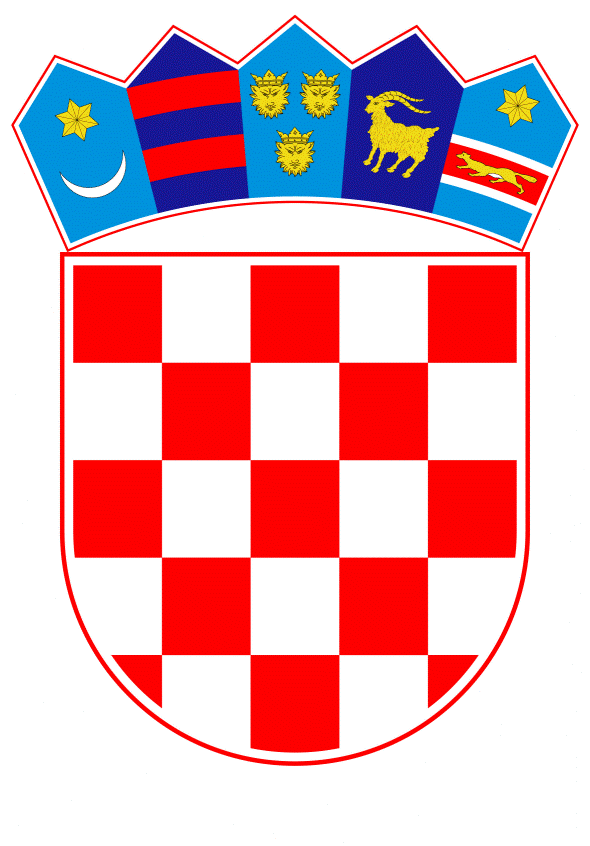 VLADA REPUBLIKE HRVATSKEZagreb, 25. lipnja 2020.______________________________________________________________________________________________________________________________________________________________________________________________________________________________PRIJEDLOG Na temelju članka 39. stavka 2. Zakona o poljoprivredi (Narodne novine, broj 118/2018), Vlada Republike Hrvatske je na sjednici održanoj ________________ donijelaODLUKUo donošenju Programa potpore za sufinanciranje rada uzgojnih udruženja u području stočarstva za 2020. I.Donosi se Program potpore za sufinanciranje rada uzgojnih udruženja u području stočarstva za 2020. (dalje u tekstu: Program), u tekstu koji je Vladi Republike Hrvatske dostavilo Ministarstvo poljoprivrede aktom, klase: 300-01/20-01/01, urbroj: 525-14/0846-20-21, od 09. lipnja 2020. II.Ukupna financijska sredstva potrebna za provedbu Programa iz točke I. ove Odluke iznose 1.900.000,00 kuna i osigurana su u Državnom proračunu Republike Hrvatske za 2020. godinu unutar financijskog plana Ministarstva poljoprivrede, na aktivnosti A650126 Sufinanciranje rada uzgojnih udruženja.III.Zadužuje se Ministarstvo poljoprivrede da na svojim mrežnim stranicama objavi Program iz točke I. ove Odluke.IV.Ova Odluka stupa na snagu danom donošenja. PREDSJEDNIK VLADE mr. sc. Andrej Plenković OBRAZLOŽENJEProgram potpore za sufinanciranje rada uzgojnih udruženja u području stočarstva za 2020. godinu (dalje u tekstu: Program), izrađen je na temelju članka 39. stavka 2. Zakona o poljoprivredi (Narodne novine, broj 118/2018) s ciljem učinkovitije provedbe uzgojnih programa te organizacijskog i infrastrukturnog unaprjeđenja uzgojnih udruženja u području stočarstva.Očekivani rezultat Programa je unaprjeđenje uzgojnih programa i učinkovitija provedba svih metoda i postupaka definiranih u uzgojnim programima u cilju genetskog unaprjeđenja populacija stoke za bitna proizvodna svojstva kao što su proizvodnja mesa, mlijeka, jaja, meda i drugih stočarskih proizvoda. S druge strane, sa stajališta izvornih i ugroženih pasmina domaćih životinja očekivani rezultat Programa je unaprjeđenje uzgojnih programa metodama koje osiguravaju učinkovitije očuvanje izvornih genotipova i genetske varijabilnosti u populacijama izvornih pasmina domaćih životinja. Očekivani rezultat programa je i administrativno jačanje uzgojnih udruženja u provedbi uzgojnih programa.Mjere koje su obuhvaćene u predmetnom Programu su: Administrativni troškovi uvođenja i vođenja matičnih knjigaTroškovi ispitivanja koja provode uzgojna udruženja ili koje treće strane provode u njihovo ime, radi utvrđivanja genetske kakvoće ili prinosa stoke, uz iznimku provjera koje provodi vlasnik stoke kao i rutinskih provjera kakvoće mlijekaTroškovi edukacije i informiranja uzgajivača stoke o provedbi uzgojnih programaSudjelovanje u radu nacionalnih i međunarodnih organizacija i skupova iz područja provedbe uzgojno - selekcijskog rada u stočarstvu Financijska sredstva za provedbu Programa iz točke I. ove Odluke za 2020. godinu u iznosu od 1.900.000,00 kuna osigurana su u Državnom proračunu Republike Hrvatske za 2020. godinu i projekcijama za 2021. i 2022. godinu, na proračunskoj poziciji Ministarstva poljoprivrede A650126 - Sufinanciranje rada uzgojnih udruženja.  Predlagatelj:Ministarstvo poljoprivrede Predmet:Prijedlog Odluke o donošenju Programa potpore za sufinanciranje rada uzgojnih udruženja u području stočarstva za 2020. 